仙台市ふるさと納税寄附金返礼品協力事業者説明会参加申込書いずれかにチェックのうえ、郵送、FAX、メールで下記までご提出ください。【説明会開催日：平成27年12月22日（火）】午前の部（午前10時30分から午後12時）の説明会に参加を申し込みます。夜の部（午後5時30分から午後７時）の説明会に参加を申し込みます。説明会に参加できないため資料送付を希望します。※午前の部、夜の部はいずれも説明会の内容は同じです。※平成27年12月18日(金)までご提出ください。※資料送付ご希望の場合は、説明会終了後の送付となります。【会場案内】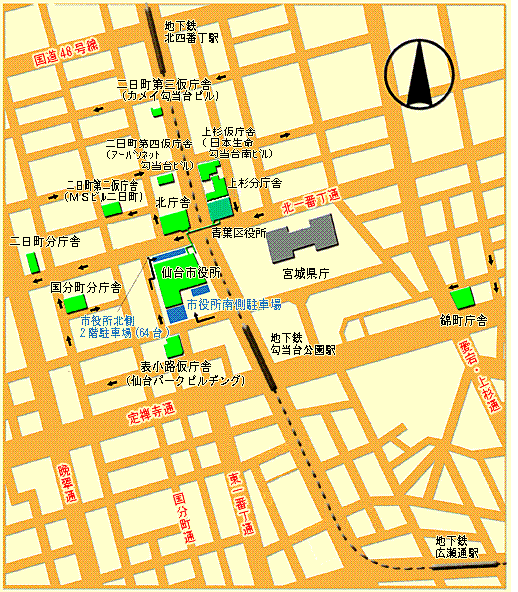 上杉分庁舎交通アクセス　・地下鉄（市営地下鉄南北線）勾当台公園駅北2出口から徒歩約3分　・バス（最寄りのバス停から）県庁市役所前（北庁舎側）下車、徒歩約2分、県庁市役所前（県庁側）下車、徒歩約2分、二日町北四番丁下車、徒歩約3分※駐車場はございませんので、公共交通機関をご利用ください。○午前の部　会場：　上杉分庁舎　２階　第２会議室○夜の部　  会場：  上杉分庁舎　６階会議室※午前の部、夜の部では会場が異なりますのでご注意ください。申込日平成　　　年　　　月　　日事業者名住所連絡先担当者氏名説明会の参加者人数　　　　　名